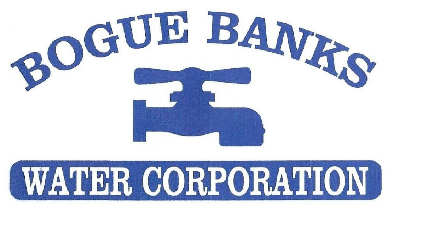 Thankfully, we have been blessed with a mild winter, although we had way too much rain! Fortunately, our sandy soil helps most places drain away the excess water quickly. While all those rainy days in Eastern NC will help to recharge the aquifers over time, we still need to conserve as much as possible.Irrigation is the largest single consistent demand for our water during the warmer months. Cutting back on the length of time and number of days your irrigation system runs will greatly reduce the strain on the system, 3 days a week is usually plenty. A working rain sensor is also required by BBWC on all irrigation systems.  Water demand is greatest on weekends due to an influx of people making weekend and day trips on top of the weeklong vacationers. Please do not irrigate on Saturday or Sunday. Our demand often increases by up to 1 million gallons per day on those days. Turning off all irrigation on those days will offset that increase. Leaks are another surprise demand. None of us can regulate those, but with our new optional cellular endpoints, and the EyeonWater app for your smart phone, you can catch them almost as they are happening. While our standard drive by system will flag you account for a leak, it can take 1-2 months before we see that report and notify you. We strongly recommend this tool, and we still have some left at the discounted price of $40 (a $1/month fee applies as well). Go to our website: www.boguebankswater.com and fill out the Cellular Endpoint order form.Another thing you can do is turn off the water to your home at the street every time you leave for a few days. Many of you turn it off at your house, or at the water heater, but leaks can spring up in the underground water lines as well. Turning your water off at the street, using your customer valve, will prevent water loss in this event. Your customer valve does not require a tool – it simply requires a ¼ turn for a ball valve or turning a round handle for a gate valve, and is located just after your water meter, usually in a green box. It may be buried under a small amount of sand, debris, or landscaping, but gently poke around and you will find it. Recently, the March 6th edition of The Daily News (Jacksonville) printed an article explaining how to turn off your home’s water supply. If you missed that helpful article or are still having trouble locating your own customer valve, give our office a call! We will be glad to help!Thank you so much for being our valued customer. We appreciate each one of you and are proud to provide you with good quality drinking water. Bottoms up!